АДМИНИСТРАЦИЯ ТУЖИНСКОГО МУНИЦИПАЛЬНОГО РАЙОНА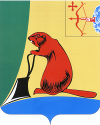 КИРОВСКОЙ ОБЛАСТИПОСТАНОВЛЕНИЕОб  утверждении муниципальной программы Тужинского муниципального района «Комплексная программа модернизации и реформирования жилищно – коммунального хозяйства» на 2020-2025 годыВ соответствии с постановлениями администрации Тужинского муниципального района от 20.07.2017 № 265 «Об утверждении перечня муниципальных программ Тужинского муниципального района, предлагаемых к реализации в плановом периоде 2020 – 2025 годы» и от 19.02.2015 № 89 «О разработке, реализации и оценке эффективности реализации муниципальных программ Тужинского муниципального района», администрация Тужинского муниципального района ПОСТАНОВЛЯЕТ:1. Утвердить муниципальную программу Тужинского муниципального района «Комплексная программа модернизации и реформирования жилищно – коммунального хозяйства» на 2020-2025 годы согласно приложению.2. Настоящее постановление вступает в силу с момента опубликования в Бюллетене муниципальных нормативных правовых актов органов местного самоуправления Тужинского муниципального района Кировской области.          3. Контроль за выполнением постановления возложить на первого заместителя главы администрации по жизнеобеспечению – заведующего сектором сельского хозяйства Бледных Л.В.Глава Тужинскогомуниципального района                                                                  Е.В. Видякина                                               ПриложениеУТВЕРЖДЕНАпостановлением администрации Тужинского муниципального районаот                                   №               МУНИЦИПАЛЬНАЯ ПРОГРАММА Тужинского муниципального района«КОМПЛЕКСНАЯ ПРОГРАММА МОДЕРНИЗАЦИИ И РЕФОРМИРОВАНИЯ ЖИЛИЩНО-КОММУНАЛЬНОГО ХОЗЯЙСТВА»  НА 2020-2025 ГОДЫ пгт Тужа 2017 год ПАСПОРТМуниципальной программы Тужинского муниципального района «Комплексная программа модернизации и реформирования жилищно – коммунального хозяйства» на 2020-2025 годы* - по согласованию1. Общая характеристика сферы реализации муниципальной   программы, в том числе формулировки основных проблем в указанной сфере и прогноз ее развитияНастоящая программа включает в себя комплекс мероприятий, повышающих эффективность, устойчивость и надежность функционирования коммунальных систем жизнеобеспечения, а также обеспечение комфортных и безопасных условий проживания людей. Программа предусматривает как решение задач снижения сверхнормативного износа основных фондов, внедрение ресурсосберегающих технологий, так и разработку и широкое внедрение мер по стимулированию эффективного и рационального хозяйствования жилищно-коммунальных предприятий, максимального использования ими всех доступных ресурсов, включая собственные, для решения задач надежного и устойчивого обслуживания потребителей. В результате решения этих задач повысится качество жилищно-коммунального обслуживания населения, эффективность и надежность работы систем электроснабжения, водоснабжения и канализации.Программа определяет основные направления развития коммунальной инфраструктуры (т.е. объектов электроснабжения, теплоснабжения, водоснабжения, водоотведения, очистки сточных вод) в соответствии с потребностями промышленного, жилищного строительства, в целях повышения качества услуг и улучшения экологии. Основу документа составляет система программных мероприятий по различным направлениям развития коммунальной инфраструктуры. Программой определены ресурсное обеспечение и механизмы реализации основных ее направлений.Муниципальная  программа призвана создать необходимые условия для решения основных производственных, финансово-экономических и социальных проблем в жилищно-коммунальном хозяйстве.Основными источниками центрального теплоснабжения потребителей района являются котельные МУП «Коммунальщик», которые отапливают благоустроенное жилье пгт. Тужа и учреждения бюджетной сферы поселка. В сельских поселениях района централизованное теплоснабжение жилья отсутствует, а учреждения бюджетной отапливаются собственными котельными.Существующие мощности котельных МУП «Коммунальщик» имеют достаточный резерв  для подключения дополнительных потребителей. В целях уменьшения затрат на содержание котельных необходимо объединить ряд маломощных котельных с одновременным строительством дополнительных тепловых сетей. Практически на всех котельных по мере выработки ресурса необходимо проводить их модернизацию с заменой котлоагрегатов на более совершенные с повышенным коэффициентом полезного действия и автоматизацией систем управления подачи топлива и поддержания рабочих параметров. На ряде котельных МУП «Коммунальщик» в последние годы была произведена замена котлоагрегатов, что позволило использовать на них в качестве топлива -  опил, однако на большинстве котельных, особенно на котельных бюджетной сферы, этот вопрос стоит особенно остро. Протяженность тепловых сетей в районе составляет 6,2 км. Из них 3,2 км - сети МУП «Коммунальщик» и 3  км сети бюджетных учреждений и организаций района. Основные теплотрассы были построены в 70-е и 80-е годы прошлого века с использованием устаревших теплоизоляционных материалов, не отвечающих современным требованиям, поэтому актуальной задачей становится замена теплоизоляции на теплотрассах МУП «Коммунальщика», а так же замена и монтаж самих теплотрасс в городском и сельских поселениях.Водоснабжение и водоотведение, как отрасль, играет огромную роль в обеспечении жизнедеятельности района и требует целенаправленной работы по развитию надежного питьевого водоснабжения.В районе существует централизованная система хозяйственно-питьевого водоснабжения, обеспечивающая нужды населения, а также потребности промышленных и сельскохозяйственных предприятий.Водоснабжение района осуществляется из подземных источников. Распределительные сети водопроводов строились в 70-80-х годах прошлого века, сети строились без единого проекта и без соблюдения каких либо правил и нормативов. Проблемными являются  вопросы по получению лицензии на водоподъем из подземных источников. Лицензии на подъем воды имеются лишь у МУП «Коммунальщик». Протяженность распределительных сетей водопровода составляет 103,4 км, значительная часть находится в неудовлетворительном состоянии и требует перекладки. Собственниками сетей по причине отсутствия средств должным образом не осуществляется работа по замене существующих уличных сетей, износ которых составляет 70-80%. Острота проблем качества, надежности и экологической безопасности коммунального обслуживания, их влияние на комфортность проживания населения, улучшение жилищных условий требуют системной разработки и реализации программных мероприятий, поиска новых путей модернизации объектов коммунальной инфраструктуры и жилищного фонда.Учитывая низкую платежеспособность потребителей, не имея достаточных доходов от предоставленных жилищно-коммунальных услуг, не привлекались инвестиции в основные производственные фонды в объемах, необходимых не только для развития инфраструктуры, но и для ее поддержки. Данные по снабжению водой населенных пунктов района приведены в таблице №1:Таблица № 1Услугами водоотведения, предоставляемыми МУП «Коммунальщик» пользуются жители благоустроенных домов районного центра. Основная часть жилищного фонда района водоотведением не обеспечена.Сточные воды от жилой застройки, предприятий и организаций центральной части п. Тужа по самотечно-напорным коллекторам поступают на очистные сооружения биологической очистки проектной производительностью 0,3 тыс. куб. м/сут. Протяженность канализационных сетей 4,4 км. Перекачка стоков осуществляется канализационными насосными станциями.Выпуск очищенных сточных вод осуществляется в р. Тужа ниже поселка по течению реки.Выпуск от Тужинской центральной районной больницы.Сточные воды поступают на очистные сооружения, которые практически исчерпали свой ресурс и стоки практически без очистки поступают в р. Тужа, кроме того выпуск производится в границах населенного пункта, что запрещено действующими санитарными требованиями, поэтому возникла необходимость строительстве напорного коллектора канализационных стоков, обеспечивающего комфортность проживания, при одновременном повышении эффективности жилищно-коммунальных услуг. Система канализации эксплуатируется более 30 лет, насосная станция перегружена, оборудование отработало свой ресурс. Из-за отсутствия финансирования за истекший период никаких мер по реконструкции не предпринималось. Строительство напорного коллектора через реку Тужа позволит разрешить данную проблему и более полно использовать мощности очистных сооружений, которые в настоящее время не догружены.Действующая система канализации обслуживается МУП «Коммунальщик».2. Приоритеты муниципальной политики в соответствующей сфере реализации муниципальной программы, цели, задачи, целевые показатели эффективности реализации муниципальной программы, описание ожидаемых конечных результатов муниципальной программы, сроков и этапов реализации муниципальной программыНа территории Тужинского района приоритеты муниципальной политики в сфере жилищно-коммунального хозяйства определены Конституцией Российской Федерации, а также стратегическими документами, утвержденными Президентом Российской Федерации, Правительством Российской Федерации, Правительством Кировской области, муниципальными правовыми актами.Основной целью Программы является обеспечение комфортных условий проживания населения района, в том числе оптимизация, развитие и модернизация коммунальных систем водоснабжения и водоотведения. Условием достижения цели является решение следующих основных задач:- обеспечение развития жилищного и промышленного строительства;- строительство и модернизация системы коммунальной инфраструктуры;- повышение качества предоставляемых коммунальных услуг потребителям;- сокращение расходов на содержание бюджетной сферы;Целевыми показателями эффективности реализации муниципальной программы являются:1. Доля потерь тепловой энергии в суммарном объеме отпуска тепловой энергии.Значение показателя определяется в соответствии с данными Кировстата из формы статистического наблюдения N 1-ТЕП "Сведения о снабжении тепловой энергией".2. Доля утечек и неучтенного расхода воды в суммарном объеме воды, поданной в сеть.Значение показателя определяется в соответствии с данными Кировстата из формы статистического наблюдения N 1-водопровод "Сведения о работе водопровода".3. Количество аварий и инцидентов в год на 1 км сетей организаций коммунального комплекса в сфере тепло- и водоснабжения.Значение показателя определяется по формуле:Атв/1 км = (Ат + Ав) / (Пт + Пв), где:Атв/1 км - количество аварий и инцидентов в год на 1 км сетей организаций коммунального комплекса в сфере тепло- и водоснабжения (единиц);Ат - количество аварий на паровых и тепловых сетях (единиц) (данные из формы статистического наблюдения N 1-ТЕП "Сведения о снабжении тепловой энергией" в год реализации муниципальной программы);Ав - количество аварий на водопроводных сетях (единиц) (данные из формы статистического наблюдения N 1-водопровод "Сведения о работе водопровода" в год реализации муниципальной программы);Пт - протяженность паровых и тепловых сетей в двухтрубном исчислении (км) (данные из формы статистического наблюдения N 1-ТЕП "Сведения о снабжении тепловой энергией" в год реализации муниципальной программы);Пв - протяженность водопроводных сетей (км) (данные из формы статистического наблюдения N 1-водопровод "Сведения о работе водопровода" в год реализации муниципальной программы).Сроки реализации: 2020-2025 годы.Для решения задач Программы предполагается использование средств, полученных за счет установленных тарифов для потребителей, надбавок к тарифам на услуги организации коммунального комплекса, тарифа на подключение к системе коммунальной инфраструктуры. Пересмотр тарифов и надбавок производится в соответствии с действующим законодательством.Для реализации программы необходимы средства бюджетов всех уровней и привлечение иных внебюджетных средств.В рамках реализации данной Программы, в соответствии со стратегическими приоритетами развития района, основными направлениями сохранения и развития инженерной инфраструктуры будет осуществляться мониторинг проведенных мероприятий, и на основе этого осуществляется корректировка мероприятий Программы. Реализация муниципальной программы не предусматривает разделение на этапы.Ожидаемые конечные результаты  реализации муниципальной программы:- снижение потерь тепла в теплотрассах до 7 %;- снижение уровня потерь воды до 15%;- снижение количества аварий и инцидентов организаций коммунального комплекса до 0,28 единицы в год на 1 км сетей.Сведения о целевых показателях эффективности реализации муниципальной программы представлены в приложении № 3.3. Обобщенная характеристика мероприятий  муниципальной  программы Основные мероприятия по реализации Программы:4.1.Проведение тарифной политики учитывающей доходы населения и инвестиционные потребности предприятий ЖКХ.Для решения данной проблемы расчет и утверждение тарифов муниципальными образованиями района производить в соответствии с ежегодно разрабатываемыми предприятиями коммунального комплекса производственными программами.Расчеты и утверждение нормативов потребления коммунальных услуг муниципальными образованиями района привести в соответствие с порядком и методикой определяемыми действующим законодательством.4.2. Мероприятиями Программы по развитию систем теплоснабжения предусмотрено:- строительство тепловых сетей и ликвидация маломощных котельных- установка теплосчетчиков- увеличение мощности котельных- замена устаревших котлов, выработавших свой ресурс, на новые более экономичные- в целях снижения теплопотерь и аварийности на теплопередающих сетях предусмотрен их капитальный ремонт и замена утеплителя на теплотрассе.4.3. Комплекс мероприятий по развитию систем водоснабжения и водоотведения предусмотренный Программой, включает следующие виды работ:- замена отслуживших свой срок стальных труб- прокладка новых водопроводных сетей во вновь застроенном микрорайоне п. Тужа- строительство напорного коллектора на канализационных сетях ЦРБ- приведение мощности очистных сооружений в соответствие с фактически принимаемыми объемами стоковПеречень мероприятий с указанием сроков и источников финансирования приведены в приложении № 1 к данной Программе.4. Основные меры правового регулирования в сферереализации муниципальной программыВ связи с изменением законодательства Российской Федерации и в целях эффективного осуществления мероприятий муниципальной программы в ходе ее реализации ответственный исполнитель и соисполнители муниципальной программы планируют разрабатывать нормативные правовые акты Тужинского района в сфере ее реализации.В Муниципальную программу будут вноситься изменения с учетом изменений, вносимых в законодательство Российской Федерации.5. Ресурсное обеспечение муниципальной  программыОбъем финансовых средств на реализацию муниципальной  программы определен в соответствии с отдельными мероприятиями, включенными в программу (приложение № 1).      Финансирование Программы предусматривается следующим образом:        - средства районного бюджета 170,0 тыс. руб;        - средства бюджетов поселений 1573,0 тыс. руб;        - средства областного бюджета 6425,5 тыс. руб;        - средства предприятий ЖКХ и иные внебюджетные средства 311,5 тыс. руб (без средств от инвестиционных надбавок и тарифов на подключение). Информация о расходах на реализацию программы за счет средств районного бюджета представлена в приложение № 2.6. Анализ рисков реализации муниципальной программыи описание мер управления рискамиПри реализации муниципальной программы могут возникнуть следующие группы рисков:Приложение № 1к  Муниципальной программеРесурсное обеспечение реализации муниципальнойпрограммы за счет всех источников финансированияПриложение № 2 к  Муниципальной программеРасходы на реализацию муниципальной программы за счёт средств районного бюджета*- по согласованиюПриложение № 3к  Муниципальной программеСведения о целевых показателях эффективности реализации муниципальной программы09.10.2017№397пгт Тужапгт Тужапгт Тужапгт ТужаОтветственный исполнитель муниципальной  программыОтдел жизнеобеспечения администрации Тужинского муниципального районаОтдел жизнеобеспечения администрации Тужинского муниципального районаСоисполнители муниципальной программыАдминистрации городского и сельских поселений Тужинского района*, Тужинское МУП «Коммунальщик»*, подрядные организации, выбранные на конкурсной основеАдминистрации городского и сельских поселений Тужинского района*, Тужинское МУП «Коммунальщик»*, подрядные организации, выбранные на конкурсной основеНаименование подпрограммотсутствуютотсутствуютЦель муниципальной  программы           Обеспечение комфортных условий проживания населения района, в том числе оптимизация, развитие и модернизация коммунальных систем водоснабжения и водоотведения.Обеспечение комфортных условий проживания населения района, в том числе оптимизация, развитие и модернизация коммунальных систем водоснабжения и водоотведения.Задачи муниципальной  программы         - обеспечение развития жилищного и промышленного строительства;- строительство и модернизация системы коммунальной инфраструктуры;- повышение качества предоставляемых коммунальных услуг потребителям;- сокращение расходов на содержание бюджетной сферы.- обеспечение развития жилищного и промышленного строительства;- строительство и модернизация системы коммунальной инфраструктуры;- повышение качества предоставляемых коммунальных услуг потребителям;- сокращение расходов на содержание бюджетной сферы.Целевые  показатели  эффективности
реализации муниципальной программы     - доля потерь тепловой энергии в суммарном объеме отпуска тепловой энергии;- доля утечек и неучтенного расхода воды в суммарном объеме воды, поданной в сеть; - количество аварий и инцидентов в год на 1 км сетей организаций коммунального комплекса в сфере тепло- и водоснабжения.- доля потерь тепловой энергии в суммарном объеме отпуска тепловой энергии;- доля утечек и неучтенного расхода воды в суммарном объеме воды, поданной в сеть; - количество аварий и инцидентов в год на 1 км сетей организаций коммунального комплекса в сфере тепло- и водоснабжения.Этапы и сроки реализации  муниципальной программы, этапы   2020-2025 годы, этапов не содержит2020-2025 годы, этапов не содержитОбъем финансового обеспечения муниципальной программыОжидаемые конечные результаты  реализации
муниципальной программы                - снижение потерь тепла в теплотрассах до 7%;- снижение уровня потерь воды до 15%;- снижение количества аварий и инцидентов организаций коммунального комплекса до 0,28 единицы в год на 1 км сетей.N п/пПоселениеКоличество 
скважинМаксимальный 
суточный   
водоотбор  
(куб. м/сут.)Протяжен-ность сети1.Тужинское городское поселение1015042,22Пачинское сельское поселение355,811,653Грековское сельское поселение32114,64Ныровское сельское поселение44112,25Михайловское сельское поселение53721,0    Негативный фактор              Способы минимизации рисков           Изменение    федерального законодательства в  сфере реализации      муниципальной программыпроведение регулярного мониторинга  планируемых изменений  в  федеральном  законодательстве   и своевременная     корректировка нормативных правовых актов Тужинского района               Недостаточное финансирование (секвестирование) мероприятий муниципальной программы за счет средств районного бюджета       определение приоритетов для первоочередного финансирования;  привлечение  средств  областного  и   местных бюджетов и внебюджетных источников на поддержку жилищно-коммунального хозяйства     Несоответствие (в сторону уменьшения) фактически достигнутых показателей эффективности реализации муниципальной программы запланированным          проведение  ежегодного  мониторинга  и  оценки эффективности  реализации  мероприятий муниципальной программы; анализ причин отклонения фактически достигнутых показателей      эффективности    реализации муниципальной программы от запланированных; оперативная разработка и  реализация комплекса мер, направленных на повышение эффективности
реализации мероприятий муниципальной программы                                      № п/п    Статус     Наименование  муниципальной
программы, отдельного мероприятияИсточники    
 финансирования       Расходы (прогноз, факт), тыс. рублей      Расходы (прогноз, факт), тыс. рублей      Расходы (прогноз, факт), тыс. рублей      Расходы (прогноз, факт), тыс. рублей      Расходы (прогноз, факт), тыс. рублей      Расходы (прогноз, факт), тыс. рублей      Расходы (прогноз, факт), тыс. рублей№ п/п    Статус     Наименование  муниципальной
программы, отдельного мероприятияИсточники    
 финансирования 2020 год2021 год2022 год2023год2024год2025 годИтогоМуниципальная 
программа      «Комплексная программа модернизации и реформирования жилищно - коммунального хозяйства» на 2020-2025 годывсего           570,02430,02110,0990,01580,0800,08480,0Муниципальная 
программа      «Комплексная программа модернизации и реформирования жилищно - коммунального хозяйства» на 2020-2025 годыобластной бюджет400,01955,01675,0705,51190,0500,06425,5Муниципальная 
программа      «Комплексная программа модернизации и реформирования жилищно - коммунального хозяйства» на 2020-2025 годыРайонный  бюджет  0070,000100,0170,0Муниципальная 
программа      «Комплексная программа модернизации и реформирования жилищно - коммунального хозяйства» на 2020-2025 годыБюджет Туж. городского поселения160,0360,0290,0243,0320,0200,01573,0Муниципальная 
программа      «Комплексная программа модернизации и реформирования жилищно - коммунального хозяйства» на 2020-2025 годыиные  внебюджетные    
источники       10,0115,075,041,570,00311,51. Развитие системы теплоснабжения1. Развитие системы теплоснабжения1. Развитие системы теплоснабжения1. Развитие системы теплоснабжения1. Развитие системы теплоснабжения1. Развитие системы теплоснабжения1. Развитие системы теплоснабжения1. Развитие системы теплоснабжения1Котельная МКОУ СОШ  с. Ныр замена котла на более эффективныйвсего           600,0600,0Котельная МКОУ СОШ  с. Ныр замена котла на более эффективныйобластной бюджет500,0500,0Котельная МКОУ СОШ  с. Ныр замена котла на более эффективныйрайонный бюджет  100,0100,0Котельная МКОУ СОШ  с. Ныр замена котла на более эффективныйбюджет Туж. городского поселенияКотельная МКОУ СОШ  с. Ныр замена котла на более эффективныйиные  внебюджетные    
источники       2МУП «Коммунальщик» Котельная № 3 замена участка теплотрассы до зданий ЦРБ, 245 мвсего           1400,01400,0МУП «Коммунальщик» Котельная № 3 замена участка теплотрассы до зданий ЦРБ, 245 мобластной бюджет1190,01190,0МУП «Коммунальщик» Котельная № 3 замена участка теплотрассы до зданий ЦРБ, 245 мрайонный бюджет  МУП «Коммунальщик» Котельная № 3 замена участка теплотрассы до зданий ЦРБ, 245 мбюджет Туж. городского поселения140,0140,0МУП «Коммунальщик» Котельная № 3 замена участка теплотрассы до зданий ЦРБ, 245 миные  внебюджетные    
источники       70,070,03Котельная №6 МУП «Коммунальщик»  замена котла на более эффективныйвсего           450,0450,0Котельная №6 МУП «Коммунальщик»  замена котла на более эффективныйобластной бюджет400,0400,0Котельная №6 МУП «Коммунальщик»  замена котла на более эффективныйрайонный бюджет  Котельная №6 МУП «Коммунальщик»  замена котла на более эффективныйбюджет Туж. городского поселения40,040,0Котельная №6 МУП «Коммунальщик»  замена котла на более эффективныйиные  внебюджетные    
источники       10,010,04Котельная №1 МУП «Коммунальщик»  замена котла на более эффективныйвсего           800,0800,0Котельная №1 МУП «Коммунальщик»  замена котла на более эффективныйобластной бюджет680,0680,0Котельная №1 МУП «Коммунальщик»  замена котла на более эффективныйрайонный бюджет  Котельная №1 МУП «Коммунальщик»  замена котла на более эффективныйбюджет Туж. городского поселения80,080,0Котельная №1 МУП «Коммунальщик»  замена котла на более эффективныйиные  внебюджетные    
источники       40,040,05Котельная №2 МУП «Коммунальщик» замена котла на более эффективныйвсего           830,0830,0Котельная №2 МУП «Коммунальщик» замена котла на более эффективныйобластной бюджет705,5705,5Котельная №2 МУП «Коммунальщик» замена котла на более эффективныйрайонный бюджет  Котельная №2 МУП «Коммунальщик» замена котла на более эффективныйбюджет Туж. городского поселения83,083,0Котельная №2 МУП «Коммунальщик» замена котла на более эффективныйиные  внебюджетные    
источники       41,541,56Котельная СДК с. Михайловское  замена котла на более эффективныйвсего           470,0470,0Котельная СДК с. Михайловское  замена котла на более эффективныйобластной бюджет400,0400,0Котельная СДК с. Михайловское  замена котла на более эффективныйрайонный бюджет  70,070,0Котельная СДК с. Михайловское  замена котла на более эффективныйбюджет Туж. городского поселенияКотельная СДК с. Михайловское  замена котла на более эффективныйиные  внебюджетные    
источники       2. Развитие системы водоснабжения и водоотведения2. Развитие системы водоснабжения и водоотведения2. Развитие системы водоснабжения и водоотведения2. Развитие системы водоснабжения и водоотведения2. Развитие системы водоснабжения и водоотведения2. Развитие системы водоснабжения и водоотведения2. Развитие системы водоснабжения и водоотведения2. Развитие системы водоснабжения и водоотведения1п. Тужа Замена водопроводных сетейвсего           120,0130,0140,0160,0180,0200,0930,0п. Тужа Замена водопроводных сетейобластной бюджетп. Тужа Замена водопроводных сетейрайонный бюджет  п. Тужа Замена водопроводных сетейбюджет Туж. городского поселения120,0130,0140,0160,0180,0200,0930,0п. Тужа Замена водопроводных сетейиные  внебюджетные    
источники       2п. Тужа ул. Береговая строительство напорного коллектора канализационных стоков с Тужинской ЦРБвсего           1500,01500,03000,0п. Тужа ул. Береговая строительство напорного коллектора канализационных стоков с Тужинской ЦРБобластной бюджет1275,01275,02550,0п. Тужа ул. Береговая строительство напорного коллектора канализационных стоков с Тужинской ЦРБрайонный бюджет  п. Тужа ул. Береговая строительство напорного коллектора канализационных стоков с Тужинской ЦРБбюджет Туж. городского поселения150,0150,0300,0п. Тужа ул. Береговая строительство напорного коллектора канализационных стоков с Тужинской ЦРБиные  внебюджетные    
источники       75,075,0150,0№ п/п    Статус     Наименование  муниципальной
программы, отдельного 
мероприятияГлавный распорядитель бюджетных средств           Расходы (прогноз, факт), тыс. рублей   Расходы (прогноз, факт), тыс. рублей   Расходы (прогноз, факт), тыс. рублей   Расходы (прогноз, факт), тыс. рублей   Расходы (прогноз, факт), тыс. рублей   Расходы (прогноз, факт), тыс. рублей   Расходы (прогноз, факт), тыс. рублей№ п/п    Статус     Наименование  муниципальной
программы, отдельного 
мероприятияГлавный распорядитель бюджетных средств        2020 год2021 год2022 год2023год2024год2025 годИтогоМуниципальная 
программа      «Комплексная программа модернизации и реформирования жилищно - коммунального хозяйства» на 2020-2025 годывсего               0070,000100,0170,0Муниципальная 
программа      «Комплексная программа модернизации и реформирования жилищно - коммунального хозяйства» на 2020-2025 годыответственный   
исполнитель     
муниципальной 
программы       Отдел жизнеобеспечения администрации Тужинского муниципального  районаОтдел жизнеобеспечения администрации Тужинского муниципального  районаОтдел жизнеобеспечения администрации Тужинского муниципального  районаОтдел жизнеобеспечения администрации Тужинского муниципального  районаОтдел жизнеобеспечения администрации Тужинского муниципального  районаОтдел жизнеобеспечения администрации Тужинского муниципального  районаОтдел жизнеобеспечения администрации Тужинского муниципального  районаМуниципальная 
программа      «Комплексная программа модернизации и реформирования жилищно - коммунального хозяйства» на 2020-2025 годысоисполнитель   Администрации сельских поселений Тужинского района*, подрядные организации, выбранные на конкурсной основеАдминистрации сельских поселений Тужинского района*, подрядные организации, выбранные на конкурсной основеАдминистрации сельских поселений Тужинского района*, подрядные организации, выбранные на конкурсной основеАдминистрации сельских поселений Тужинского района*, подрядные организации, выбранные на конкурсной основеАдминистрации сельских поселений Тужинского района*, подрядные организации, выбранные на конкурсной основеАдминистрации сельских поселений Тужинского района*, подрядные организации, выбранные на конкурсной основеАдминистрации сельских поселений Тужинского района*, подрядные организации, выбранные на конкурсной основеN 
п/п Наименование муниципальной программы, наименование показателяЕдиница
измерения    Значение показателей эффективности  (прогноз, факт)      Значение показателей эффективности  (прогноз, факт)      Значение показателей эффективности  (прогноз, факт)      Значение показателей эффективности  (прогноз, факт)      Значение показателей эффективности  (прогноз, факт)      Значение показателей эффективности  (прогноз, факт)      Значение показателей эффективности  (прогноз, факт)      N 
п/п Наименование муниципальной программы, наименование показателяЕдиница
измерения    базовый 20162020202120222023202420251«Комплексная программа модернизации и реформирования жилищно - коммунального хозяйства» на 2020-2025 годы1.1Показатель     1.1.1Доля потерь тепловой энергии в суммарном объеме отпуска тепловой энергии.%109987771.1.2Доля утечек и неучтенного расхода воды в суммарном объеме воды, поданной в сеть%201818171616151.1.3Количество аварий и инцидентов в год на 1 км сетей организаций коммунального комплекса в сфере тепло- и водоснабженияединиц0,560,330,320,310,30,290,28